How to join the Friends of MavisbankThe Friends of Mavisbank has been set up by the Mavisbank Trust to involve the local community in the conservation, maintenance and use of the grounds. The Friends will make Mavisbank and its incredible history more accessible to all. Historic Environment Scotland own the land and is supporting the Friends group to build stronger connections with the local community. We are looking for volunteers to carry out essential work to help care for this special landscape. We need to repair footpaths, put up signage and notice boards, restore boundary walls and fences and enhance the unique heritage of Mavisbank.What will the Friends group do?Interpretative Panels Improve footpaths Remove invasive plant species Research on the house & grounds Guided walks for visitors Prepare leaflets for self-guided walks ...and much more!All you need to do is to complete our online form by visiting: https://bit.ly/mavisbankfriends or by scanning this QR code or contact us by email friends@mavisbank.org.uk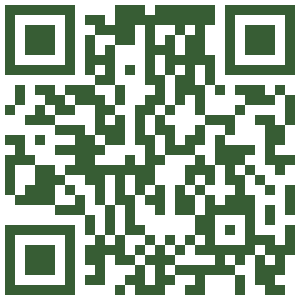 